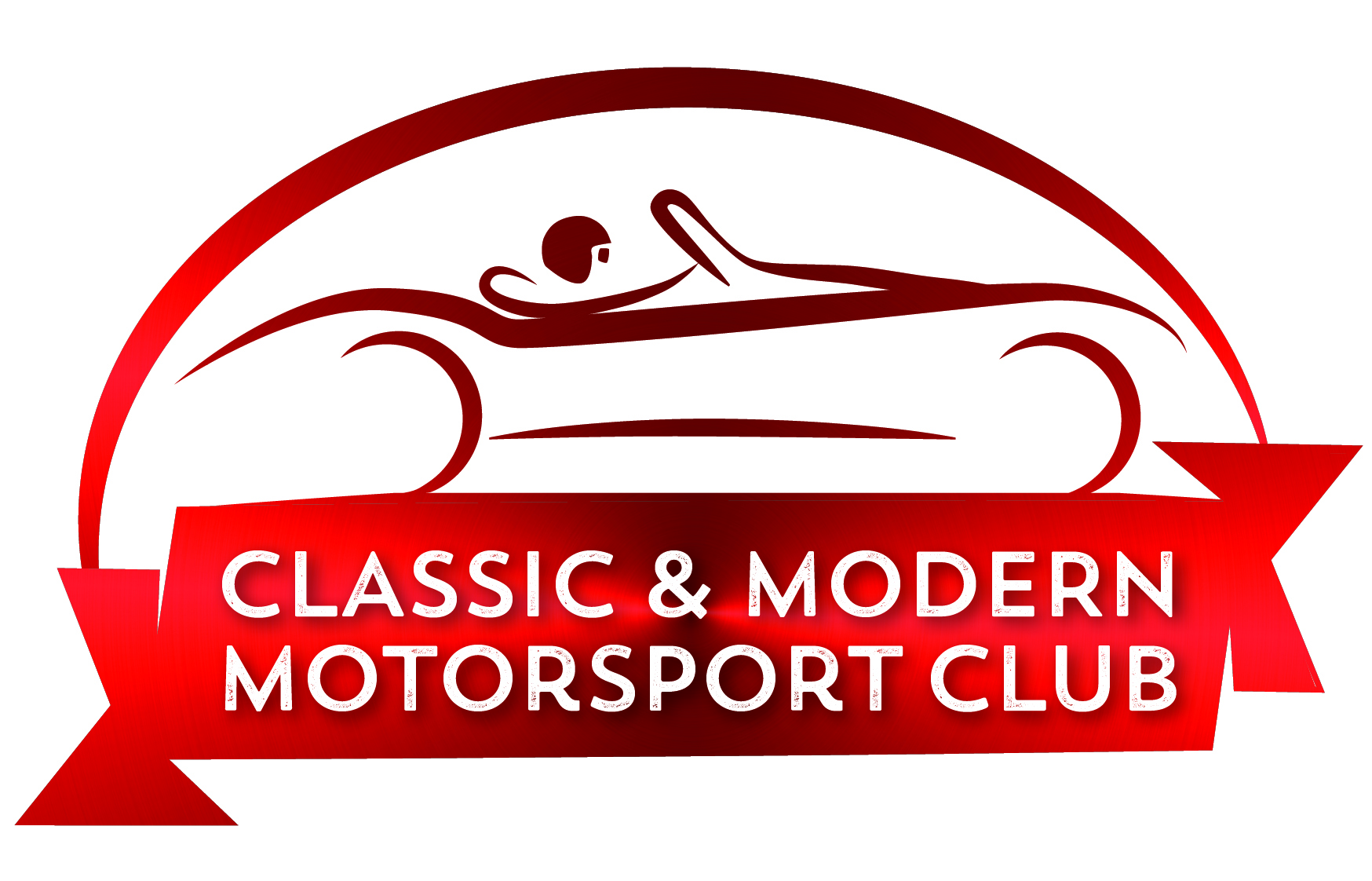 Classic & Modern Motorsport Club Southern2024 Entry FormDRIVER & VEHICLE DETAILS:First Name	Surname	Series 	Car Number 	Class	Contact details for Whatsapp group at circuit for up to date information:Name:	Phone number	EVENT DETAILS (please tick events you wish to enter):1st April – Castle CombeEarly bird entry fee £410 up to 17th March. Normal entry fee £470 from 18th March to 24th MarchCode: CC0104	4th & 5th May – Brands Hatch GP – World GT Meeting**Early bird entry fee £455 up to 18th April. Normal entry fee £515 from 19th April to 26th AprilCode: BH0405	18th & 19th May – Mallory ParkEarly bird entry fee £395 up to 2nd May. Normal entry fee £455 from 3rd May to 10th MayCode: MP1805	8th & 9th June – Brands Hatch American Speedfest (Intermarques only)Early bird entry fee £420 up to 23rd. Normal entry fee £480from 24th May to 31st MayCode ASF0806	15th June – Lydden Hill (Tin tops & Super Saloons only)Early bird entry fee £300 up to 30th May.  Normal entry fee £360 from 31st May to 7th JuneCode: LH1506	20th & 21st July – Snetterton	Early bird entry fee £375 up to 4th July.  Normal entry fee £435 from 5th July to 12th JulyCode: SN2007	31st August & 1st September – Brands Hatch IndyEarly bird entry fee £420 up to 15th August.  Normal entry fee £480 from 16th August to 30th AugustCode: BH3108	29th September – SilverstoneEarly bird entry fee £420 up to 12th September.  Normal entry fee £480 from 13th September to 20th SeptemberCode: SS2809	☐**For the GP round at Brands Hatch, preference will go to those who have done the previous round at Castle Combe.  After that entries will be accepted in order of receipt.IMPORTANT NOTESEntry fees are now based on an early bird discounted rate and a normal entry fee rate.  The early bird discount is only available as detailed above under each meeting whereupon the normal entry fee will apply up to the closing date.  Entries can no longer be accepted after the closing date which is also given above under each meeting.PAYMENT (either by Bank transfer or cheque): Classic and Modern Motorsport Club (2021) Ltd, NatWest Bank, Sort Code: 55-70-31, Account Number 79689000.  Please quote your surname and the code as detailed next to the meeting as your payment reference.  Due to the current circumstances, we are encouraging payment to be made electronically.  However, if you do wish to pay by cheque, please make the cheque payable to Classic & Modern Motorsport Club.Please send the form to Mrs Kelly Dann, either by mail to 4 Lombardy Drive, Woodlands, Vinters Park, Maidstone, Kent, ME14 5TA or by email to kjdann78@googlemail.com